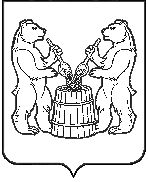 АДМИНИСТРАЦИЯ  МУНИЦИПАЛЬНОГО ОБРАЗОВАНИЯ «УСТЬЯНСКИЙ МУНИЦИПАЛЬНЫЙ РАЙОН»  АРХАНГЕЛЬСКОЙ  ОБЛАСТИПОСТАНОВЛЕНИЕот 30   декабря  2019 года  № 1806р.п. Октябрьский           В соответствии с частью 17 статьи 161 Жилищного кодекса Российской Федерации, постановлением Правительства Российской Федерации от 21.12.2018 № 1616 администрация муниципального образования «Устьянский муниципальный район» ПОСТАНОВЛЯЕТ:Определить управляющую организацию муниципальное унитарное предприятие «Бестужевское» (ИНН2922007013) для управления многоквартирными домами согласно приложению № 1 к настоящему постановлению.Установить, что минимальный перечень обязательных работ и услуг в муниципальном унитарном предприятии «Бестужевское» по содержанию и ремонту многоквартирных домов определяется в соответствии с постановлением Правительства Российской Федерации от 03.04.2013 № 290 «О минимальном перечне услуг и работ, необходимых для обеспечения надлежащего содержания общего имущества в многоквартирном доме, и порядке их оказания и выполнения» и определен в приложении № 2 к настоящему постановлению.               Предоставление коммунальных ресурсов собственникам и пользователям помещений в многоквартирных домах осуществляется в соответствии с Правилами предоставления коммунальных услуг собственникам и пользователям помещений в многоквартирных домах, утвержденными постановлением Правительства Российской Федерации от 06.05.2011 № 354.Установить размер платы за содержание жилого помещения в соответствии с частью 4 статьи 158 Жилищного кодекса Российской Федерации и постановлением администрации муниципального образования «Устьянский муниципальный район» от 11.12.2019 № 1653 «Об установлении размера платы за содержание и текущий ремонт общего имущества в многоквартирных домах для нанимателей жилых помещений по договорам социального найма и договорам найма муниципального жилищного фонда» и для собственников помещений в многоквартирных домах муниципального образования «Устьянский муниципальный район», собственниками помещений которых не выбран способ управления многоквартирным домом или не установлен размер платы за содержание жилого помещения.Определить, что Муниципальное унитарное предприятие «Бестужевское» осуществляет деятельность по управлению многоквартирными домами до выбора собственниками помещений в многоквартирном доме способа управления многоквартирным домом или до заключения договора управления многоквартирным домом с управляющей организацией, определенной собственниками помещений в многоквартирном доме или по результатам открытого конкурса по отбору управляющих организаций для управления многоквартирными домами, в соответствии с постановлением Правительства Российской Федерации от 06.02.2006 № 75 "О проведении органом местного самоуправления открытого конкурса по отбору управляющей организации для управления многоквартирным домом", но не более одного года.Управлению строительства и инфраструктуры администрации муниципального образования  «Устьянский муниципальный район»:5.1. Направить копию настоящего постановления в течение одного рабочего дня со дня даты его принятия в орган исполнительной власти субъекта Российской Федерации, осуществляющий региональный государственный жилищный надзор, в муниципальное унитарное предприятие «Бестужевское».5.2. Направить копию настоящего постановления собственникам помещений в многоквартирных домах, в течение пяти рабочих дней со дня даты принятия настоящего постановления путем размещения его на информационных стендах, расположенных в подъездах многоквартирных домов, согласно списку многоквартирных жилых домов, указанных в приложении № 1 к настоящему постановлению.5.3. Настоящее Постановление разместить на официальном сайте администрации муниципального образования «Устьянский муниципальный район».6.  Контроль за исполнением настоящего постановления возложить на начальника управления строительства и инфраструктуры администрации муниципального образования «Устьянский муниципальный район», заместителя главы администрации муниципального образования «Устьянский муниципальный район» по строительству и муниципальному хозяйству А.А. Тарутина.7. Настоящее постановление вступает в силу с момента опубликования.Глава муниципального образования                                        А.А. ХоробровПриложение № 1к постановлению администрациимуниципального образования «Устьянскиймуниципальный район»  от                        30 декабря 2019 года № 1806Список многоквартирных жилых домов            п. Квазеньга1.	ул. Квазеньгская, д.42.	ул. Лесная, д.13.	ул. Лесная, д. 34.	ул. Лесная, д.55.	ул. Лесная, д.76.	ул. Лесная, д.97.	ул. Лесная, д.118.	ул. Лесная, д. 139.	ул. Лесная, д. 1510.	ул. Лесная, д. 1711.	ул. Лесная, д.2012.	ул. Молодежная, д. 313.	ул. Молодежная, д. 414.	ул. Молодежная, д. 515.	ул. Молодежная, д. 816.	ул. Молодежная, д. 917.	ул. Молодежная, д. 1018.	ул. Молодежная, д. 1119.	ул. Молодежная, д. 1220.	ул. Молодежная, д. 1321.	ул. Молодежная, д. 1422.	ул. Молодежная, д. 1523.	ул. Молодежная, д. 1924.	ул. Молодежная, д. 2125.	ул. Набережная, д. 1026.	ул. Октябрьская, д.227.	ул. Октябрьская, д. 328.	ул. Октябрьская, д.429.	ул. Первомайская, д. 230.	ул. Первомайская, д. 431.	ул. Первомайская, д. 532.	ул. Пионерская, д. 233.	ул. Пионерская, д. 334.	ул. Пионерская, д. 835.	ул. Пионерская, д. 1036.	ул. Пионерская, д. 1237.	ул. Почтовая, д.538.	ул. Почтовая, д. 1239.	ул. Почтовая, д. 1440.	ул. Почтовая, д. 1541.	ул. Почтовая, д. 1642.	ул. Почтовая, д. 1743.	ул. Почтовая, д. 1844.	ул. Почтовая, д. 1945.	ул. Почтовая, д.2046.	ул. Почтовая, д.2147.	ул. Почтовая, д.2248.	ул. Почтовая, д.2349.	ул. Спортивная, д.150.	ул. Спортивная, д.251.	ул. Спортивная, д. 352.	ул. Спортивная, д.453.	ул. Спортивная, д.554.	ул. Спортивная, д.655.	ул. Центральная, д.656.	ул. Центральная, д.857.	ул. Школьная, д.158.	ул. Школьная, д. 259.	ул. Школьная, д. 460.	ул. Школьная, д. 561.	ул. Школьная, д. 662.	ул. Школьная, д. 763.	ул. Школьная, д. 864.	ул. Школьная, д. 965.	ул. Школьная, д. 1166.	ул. Школьная, д. 1467.	ул. Школьная, д. 1568.	ул. Школьная, д. 1669.	ул. Школьная, д. 19            п. Глубокий1.	ул. Гаражная, д.22.	ул. Гаражная, д. 33.	ул. Гаражная, д.44.	ул. Гаражная, д.55.	ул. Гаражная, д.66.	ул. Гаражная, д.87.	ул. Зеленая, д. 78.	ул. Зеленая, д. 99.	ул. Зеленая, д. 1310.	ул. Зеленая, д. 1511.	ул. Комсомольская, д.112.	ул. Комсомольская, д.213.	ул. Комсомольская, д.414.	ул. Комсомольская, д.515.	ул. Комсомольская, д.616.	ул. Комсомольская, д.717.	ул. Комсомольская, д.818.	ул. Комсомольская, д.919.	ул. Комсомольская, д. 1020.	ул. Комсомольская, д.1121.	ул. Комсомольская, д. 1222.	ул. Комсомольская, д. 1323.	ул. Комсомольская, д. 1524.	ул. Комсомольская, д. 1625.	ул. Комсомольская, д. 1726.	ул. Комсомольская, д. 1827.	ул. Комсомольская, д.3428.	ул. Лесная, д.129.	ул. Лесная, д. 330.	ул. Лесная, д.531.	ул. Лесная, д.632.	ул. Лесная, д.733.	ул. Лесная, д.834.	ул. Лесная, д.935.	ул. Лесная, д. 1036.	ул. Лесная, д.1137.	ул. Молодежная, д. 138.	ул. Молодежная, д. 339.	ул. Молодежная, д. 440.	ул. Молодежная, д. 741.	ул. Молодежная, д. 842.	ул. Молодежная, д. 1043.	ул. Молодежная, д. 1244.	ул. Новая, д. 145.	ул. Новая, д. 346.	ул. Новая, д. 447.	ул. Новая, д. 548.	ул. Новая, д. 649.	ул. Новая, д. 750.	ул. Новая, д. 851.	ул. Новая, д. 952.	ул. Почтовая, д. 153.	ул. Почтовая, д. 354.	ул. Почтовая, д. 555.	ул. Почтовая, д. 656.	ул. Почтовая, д. 1257.	ул. Почтовая, д. 2458.	ул. Школьная, д. 159.	ул. Школьная, д. 260.	ул. Школьная, д. 461.	ул. Школьная, д. 562.	ул. Школьная, д. 663.	ул. Школьная, д. 764.	ул. Школьная, д. 865.	ул. Школьная, д. 9	ул. Школьная, д. 13	с. Бестужево66.	ул. Центральная, д. 467.	ул. Центральная, д. 32а68.	ул. Молодежная, д. 669.	ул. Молодежная, д. 1370.	ул. Молодежная, д. 1771.	ул. Молодежная, д. 1972.	ул. Молодежная, д. 2173.	ул. Молодежная, д. 2274.	ул. Молодежная, д. 3175.	ул. Молодежная, д. 3376.	ул. Клирос, д. 577.	ул. Клирос, д. 878.	ул. Клирос, д. 9	д. Веригинская79.	д. Веригинская, д. 380.	д. Веригинская, д.32	д. Акичкин Починок81. 	д. Акичкин Починок, д.7	д. Бережная82.	ул. Заречная, д. За83.	ул. Заречная, д. 984.	ул. Заречная, д. 2185.	ул. Заречная, д. 2286.	ул. Заречная, д. 2687.	ул. Заречная, д. 5988.	ул. Сосновая, д. 189.	ул. Сосновая, д. 590.	ул. Сосновая, д. 791.	ул. Сосновая, д. 18Приложение № 2к постановлению администрациимуниципального образования «Устьянский муниципальный район»  от 30 декабря 2019 года № 1806	Перечень обязательных работ и услуг по содержанию и ремонту общего имущества многоквартирных домовЧастично благоустроенный жилищный фондОб определении управляющей организации для управления многоквартирными домами, в отношении которых собственниками помещений в многоквартирном доме не выбран способуправления таким домом№п/пВиды работ и услугПериодичностьУправление многоквартирным домомПостоянноРемонт общего имущества в многоквартирных домахПо мере необходимостиСодержание жилого помещенияПо мере необходимостиВывоз ТКО (до прихода на территорию Устьянского муниципального района регионального оператора)5 раз в неделю